How to Submit a Meeting Request via Microsoft OutlookWithin Outlook, click to open your Calendar.

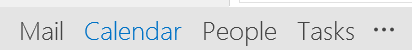 Click New Appointment. (Alternatively, if you’d like others to be able to join remotely via Lync, click New Skype Meeting.)

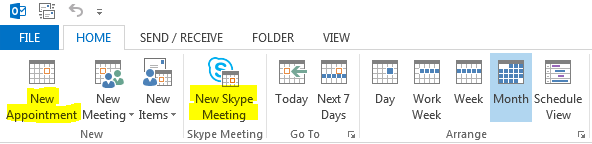 Click Invite Attendees (if you didn’t click Skype Meeting in the previous step).

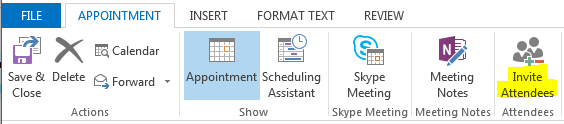 Click the To… button.

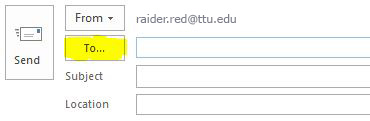 A pop-up box for the Global Address List will appear. In the Search box, type the name of the room you’d like to add (e.g., Education Conference Room 152). Click the Required -> button, then click OK. (Note: Do not click the Delegates mailbox.)

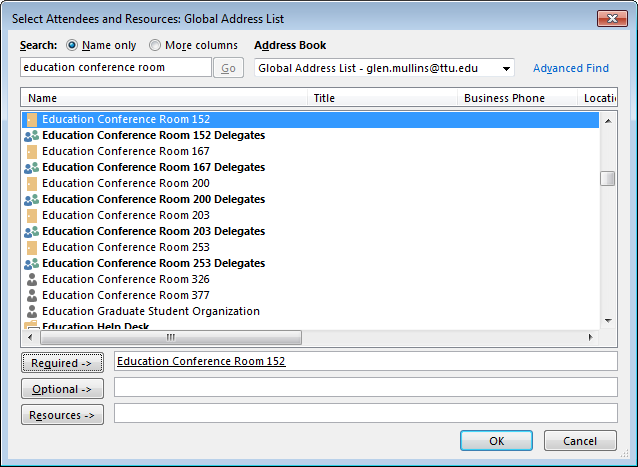 Complete other details regarding your meeting, including other attendees, the meeting subject, and the date/time. Click Send.

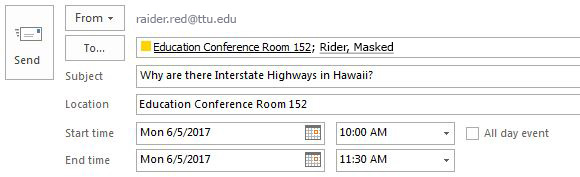 If the room is available, you’ll receive a confirmation message like the one below.
(Note: If the room is already booked, you’ll automatically get a message that your request was declined.)

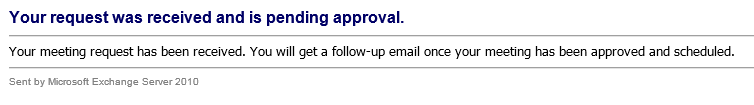 Once your request is approved, you’ll get a confirmation email.How to Submit a Meeting Request via Outlook Web AccessOpen a web browser and navigate to mail.ttu.edu.Log into your account, then click the Calendar link.

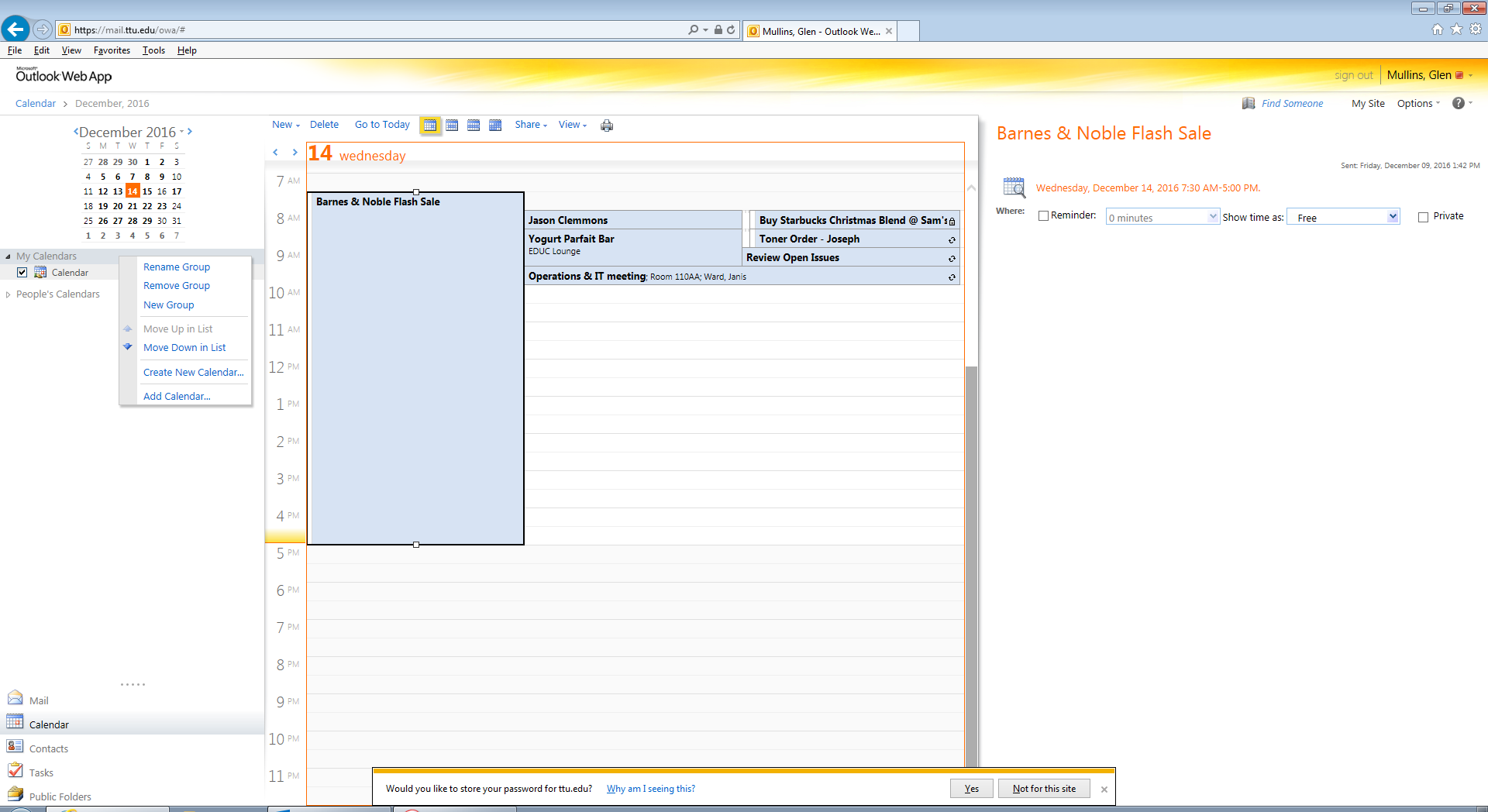 Click New | Meeting Request.

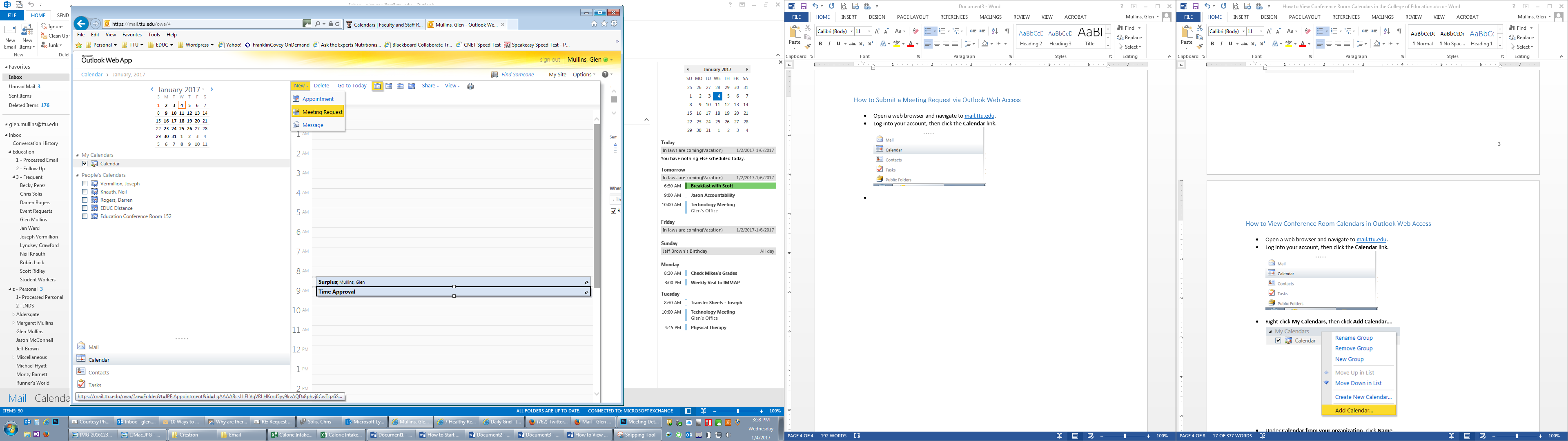 Click To….

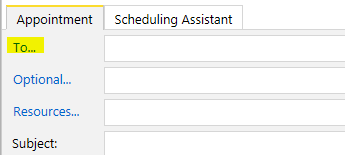 In the Search box, type the name of the room you’d like to add (e.g., Education Conference Room 152). Click the To -> button, then click OK.
(Note: Don’t click the Delegates mailbox.)

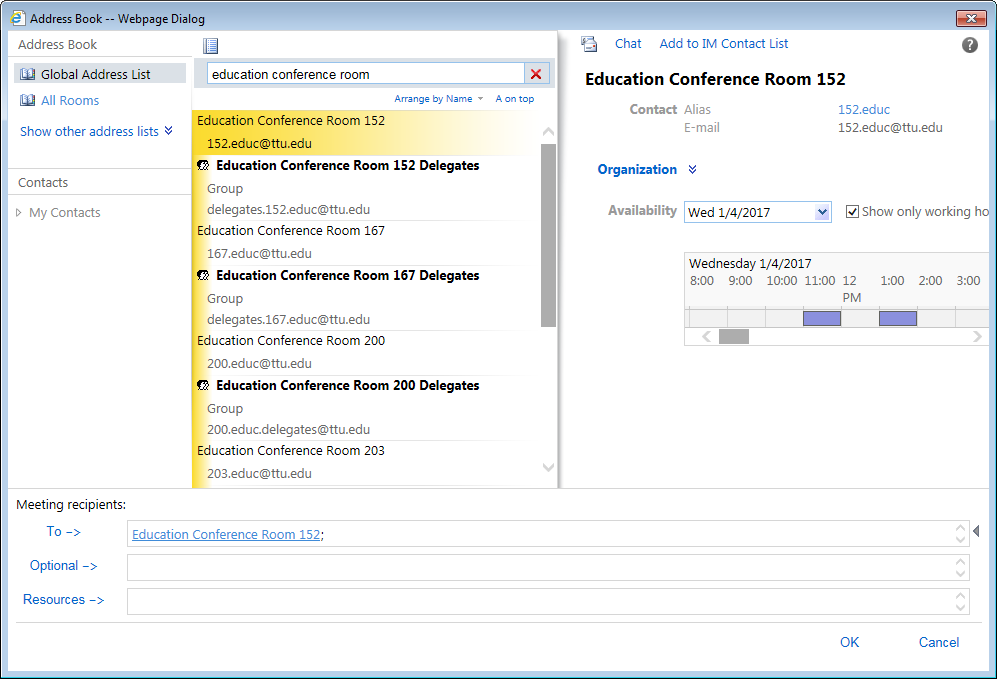 Complete other details regarding your meeting, including other attendees, the meeting subject, and the date/time. Click Send.

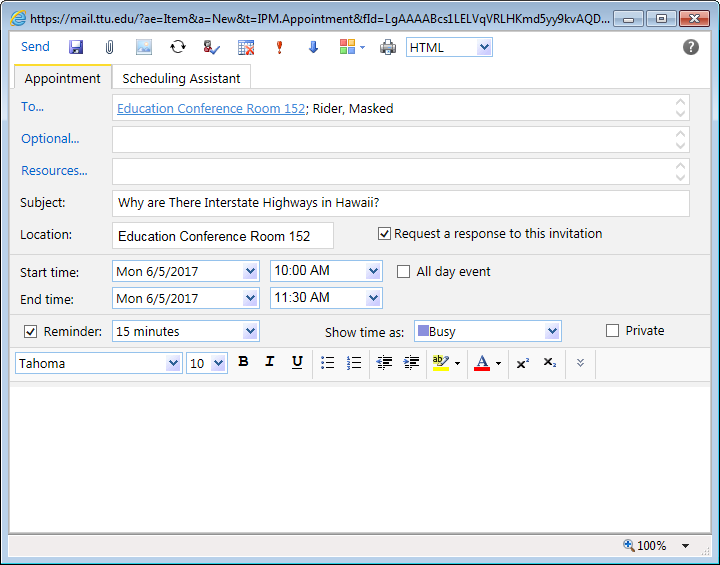 If the room is available, you’ll receive a confirmation message like the one below.
(Note: If the room is already booked, you’ll automatically get a message that your request was declined.)

Once your request is approved, you’ll get a confirmation email.How to Submit a Meeting Request via Outlook 2011 for MacWithin Outlook, click to open your Calendar.

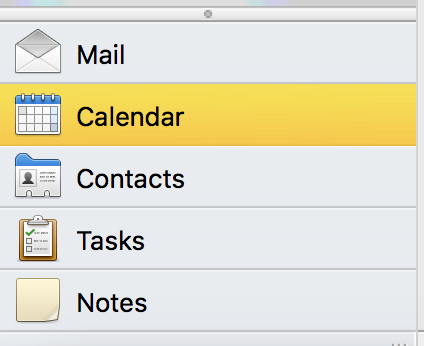 Under the Home tab of the ribbon, click Meeting.

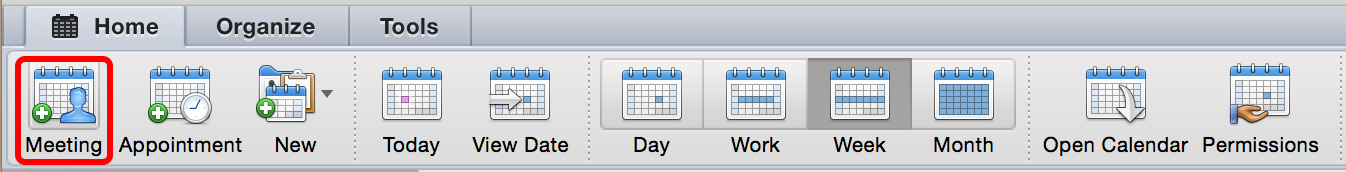 If you’d like others to be able to join remotely via Lync, click Online Meeting, then Create Online Meeting.
(Note: You’ll need to be signed in to Lync.)



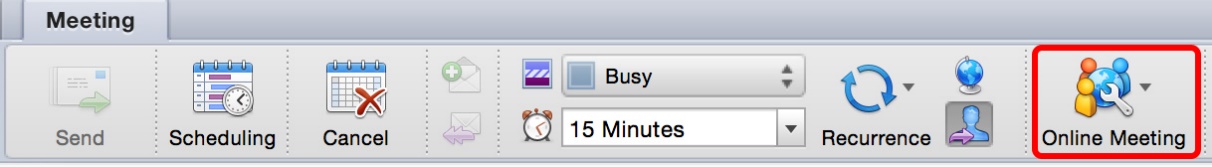 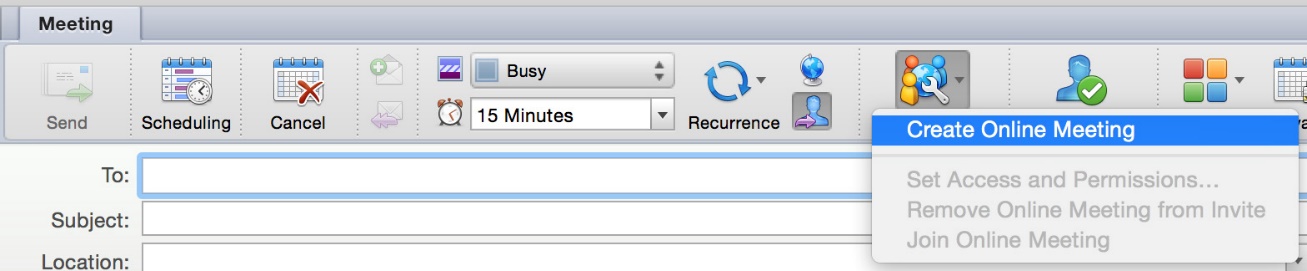 Click the Address Book icon next to the To: field.

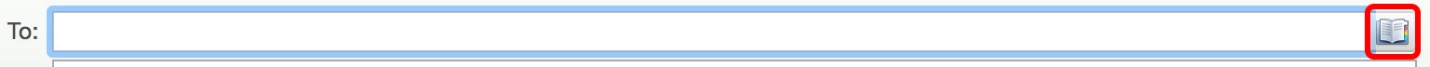 A Contacts Search box will appear. In the Search field, type the name of the room you’d like to add (e.g., Education Conference Room 152). Click the Required. (Note: Do not click the Delegates mailbox.)

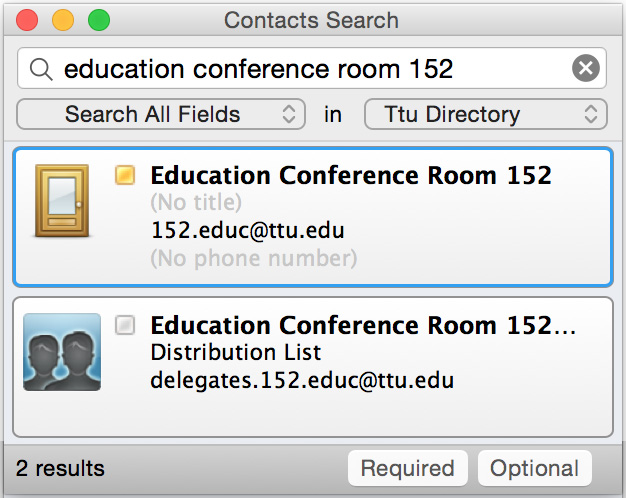 Complete other details regarding your meeting, including other attendees, the meeting subject, and the date/time. Click Send.

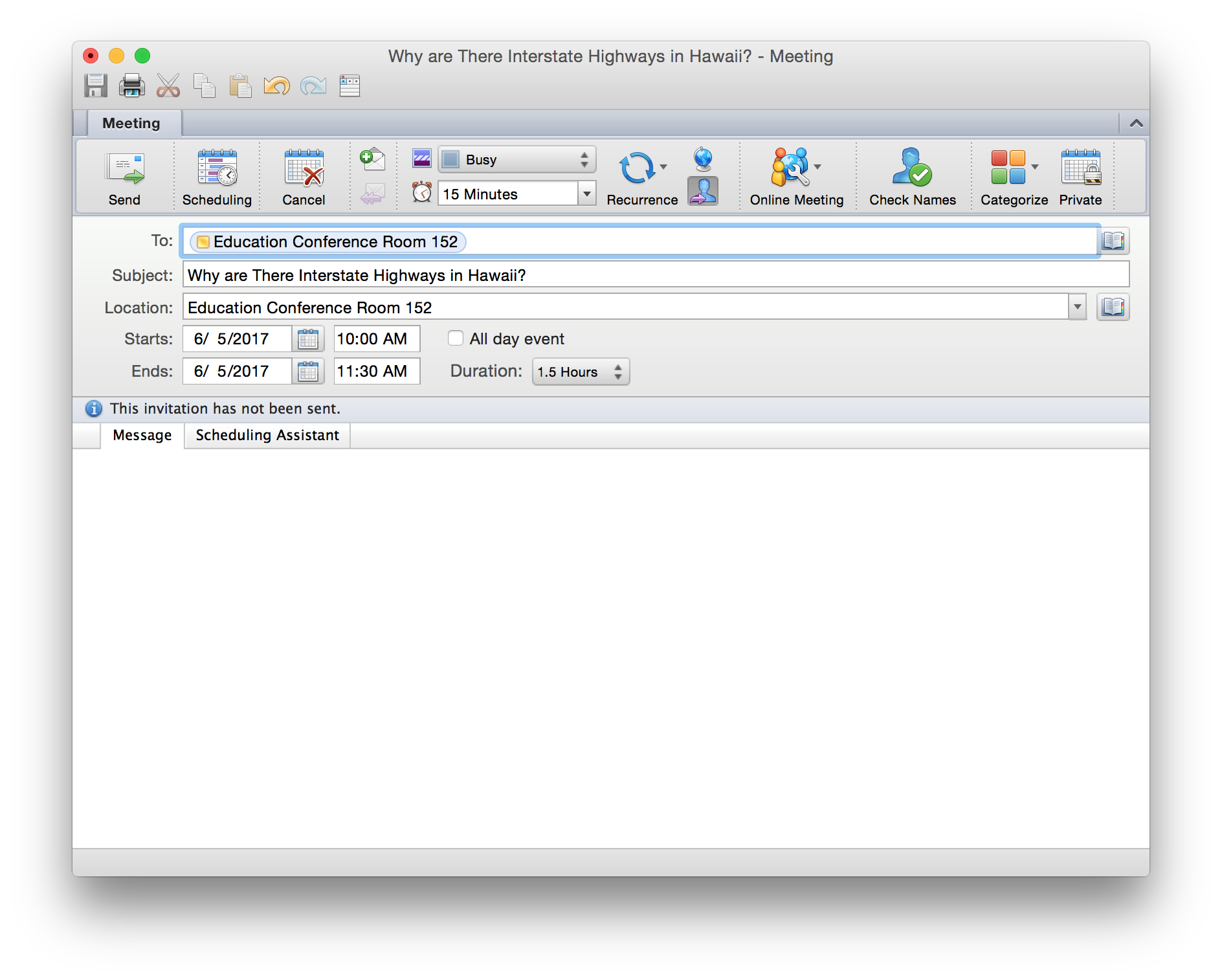 If the room is available, you’ll receive a confirmation message like the one below.
(Note: If the room is already booked, you’ll automatically get a message that your request was declined.)

Once your request is approved, you’ll get a confirmation email.